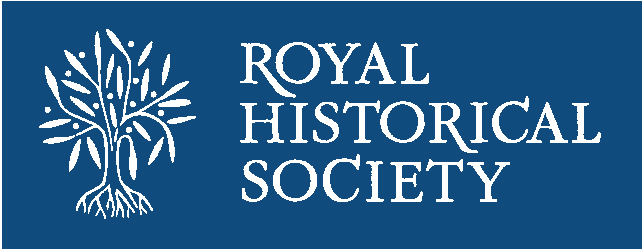 Royal Historical Society SymposiumPutting History in its Place: Historic Landscapes and Environments Department of History & ArchaeologyBinks Building, 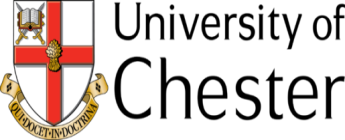 Thursday 20th April 2017 12:00 Royal Historical Society Visit and Postgraduate Student Poster Exhibition 14.00 Plenary 1: John Blair (Oxford): 'Was There Such a Place as Anglo-Saxon England? Material Cultures and Regional Identities' 14:45 Landscape History Research at Chester: A Roundtable (Rebecca Andrew, Clare Hickman, Tim Grady, Hannah Ewence & Catriona Mackie) Closes 16.30Symposium ProgrammeFriday 21st April 2017 08:30-09:00 Registration and Coffee 09:00-09:15 Welcome  09:15-11:15 Panel 1: Sacred and Liminal Space Stuart Prior (Bristol) and Helen Frisby (UWE): Law, Lore and Landscape: Gravedigging in Nineteenth and Twentieth-Century EnglandAnuradha Gobin (Calgary): Unsanctioned Acts: Landscape’s Boundaries and the Exertion of Agency in the Dutch Republic Emma Wells (York): Sacred Spatiality: The Transformation and Ab‘sense’ of Experience in the English Reformation Parish ChurchDee Dyas & John Jenkins (York): Pilgrimage and the Sacred Environment in Medieval English Cathedrals11:15-11:30 Coffee 11:30-12:15 Plenary 2: Elizabeth Tingle (DMU): Sacred Landscapes, Spiritual Travel: Embodied Holiness and Long-Distance Pilgrimage in the Catholic Reformation.12:15-13:00 Lunch 13:00-15:00 Panel 2 Landscape and Identity Julie Schlag (Hull): Forest Landscapes of the Northeast: An Investigation into the Cultural History and Socio-ecological Significance of New England’s Local Woodlands, 1500-1850David F. Duke (Acadia): “Over the Gossiping Grass”: Community Succession and Environmental Influence in the Tantramar Region of Atlantic CanadaJennifer Allan (UAL): Unearthly yells: The Foghorn at the Cloch in 1897Leo Baker (Bristol): ‘The Handley Torches Have Not Forgot:’ Protest, Memory and Landscape Change in a North Dorset Village, 1818-183215:00-15:15 Tea 15:15-17:15 Panel 3: Place and Affect James Wallis (Exeter): ‘Between ‘Then and Now’: An Exploration of Commemorative First World War Photography Jonathan Hogg (Liverpool) & Jessica Douthwaite (Stirling/IWM): British Nuclear Sites in the Cold War: Concrete Silos, Affective Regimes and the Impossibility of Change Oleg Benesch (York): Castles and the Militarisation of Urban Society in Imperial Japan: 1868-1945Graeme White (Chester): Settlement on the Frontier: Defence, Crossing, Refuge17:15-18:00 Plenary 3: William Whyte (Oxford): 'Re-enchanting the World: Buildings, Landscapes, and the Genius Loci'Symposium closes***19:00 Symposium Dinner